SUPPLEMENTAL TABLESTable S1. Proportion of individuals (n = 137) within each sampling area assignedto each subpopulation (across the top) and proportion of individuals in eachsubpopulation that are admixed (q < 0.8) across 8 sampling areas in GBNPP and surrounding areas.Table S2. Environmental variables and their description, percent contribution, and permutation importance used in Maxent analysis. Only those variables marked with an asterisk (*) were retained in the analysis.Table S3. Models tested for multiple regression on distance matrices. ‘Genetic’ indicates the genetic distance matrix using Moran’s I. ‘Euclidean’ indicates the Euclidean distance between points. ‘LCP’ indicates the current least cost path value matrix.SUPPLEMENTAL FIGURES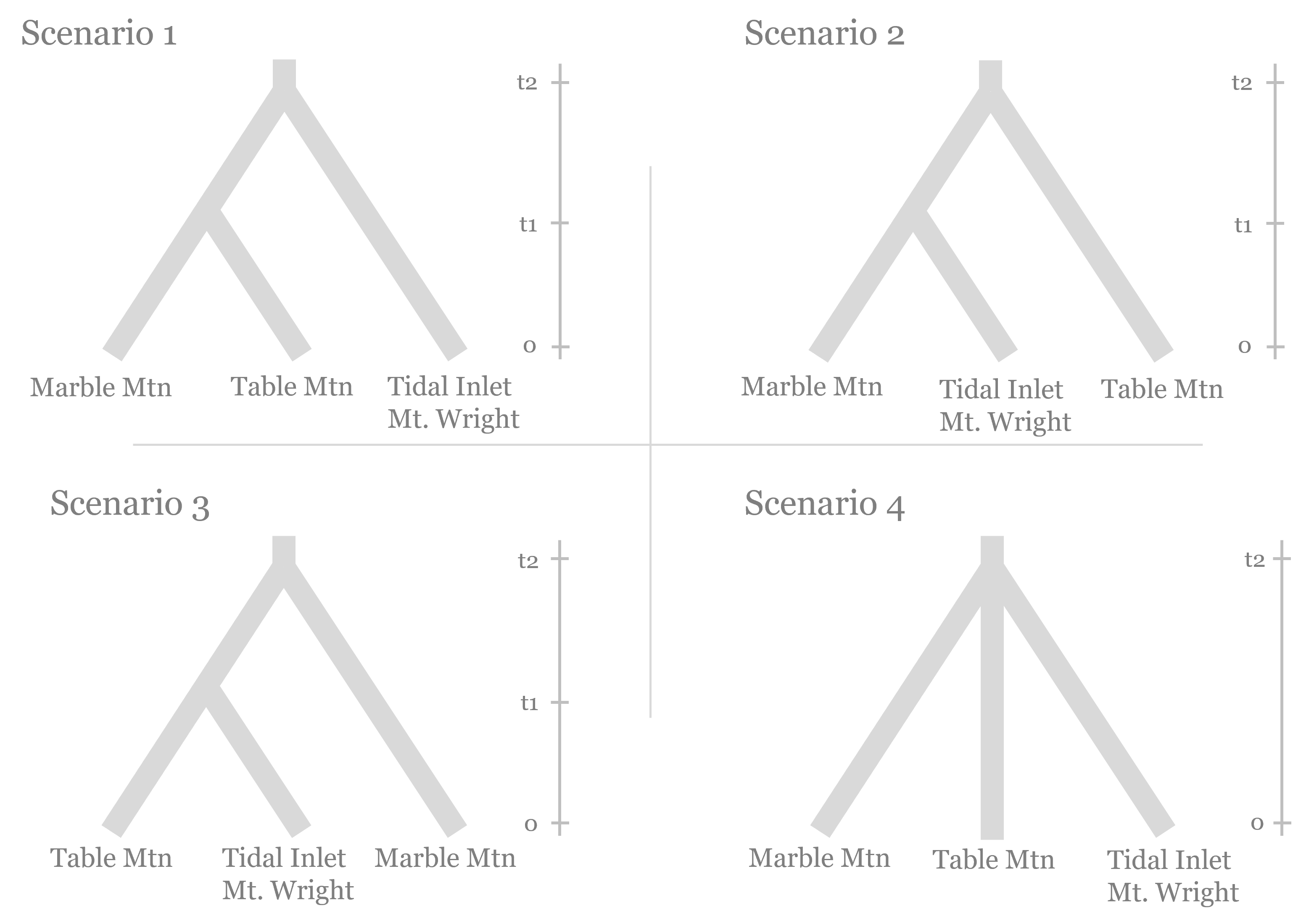 Figure S1. Scenarios tested for demographic analysis of subpopulations using computation software DIYABC (v2.0, Cornuet et al. 2014) to reconstruct the demographic history within Glacier Bay National Park and Preserve, Alaska.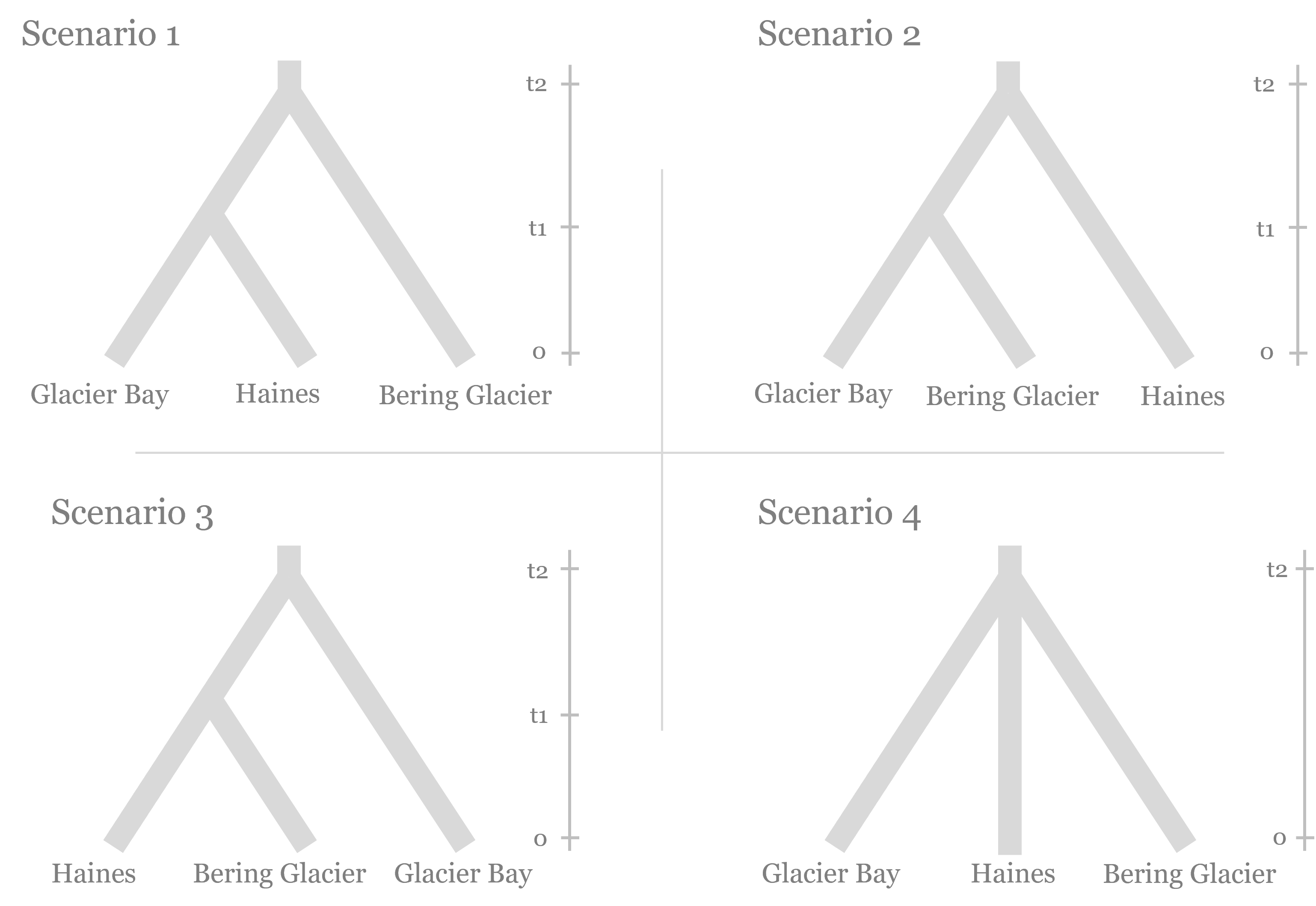 Figure S2. Scenarios tested for demographic analysis of Glacier Bay National Park and Preserve, Alaska and surrounding areas using computation software DIYABC (v2.0, Cornuet et al. 2014). 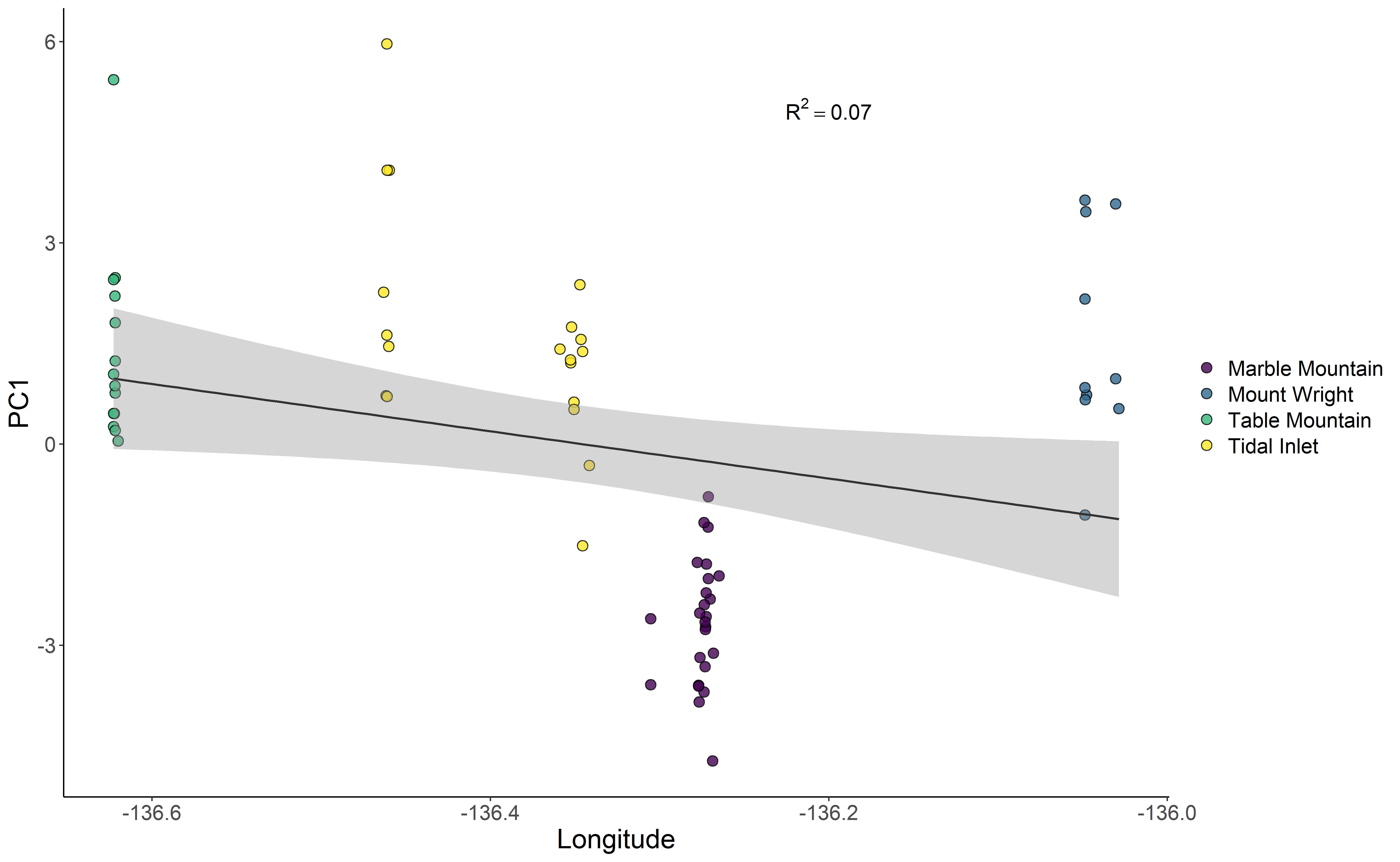 Figure S3. PC1 versus longitude for mountain goat allele frequencies (n = 68) for the four study areas identified in Glacier Bay National Park and Preserve, Alaska (indicated by color).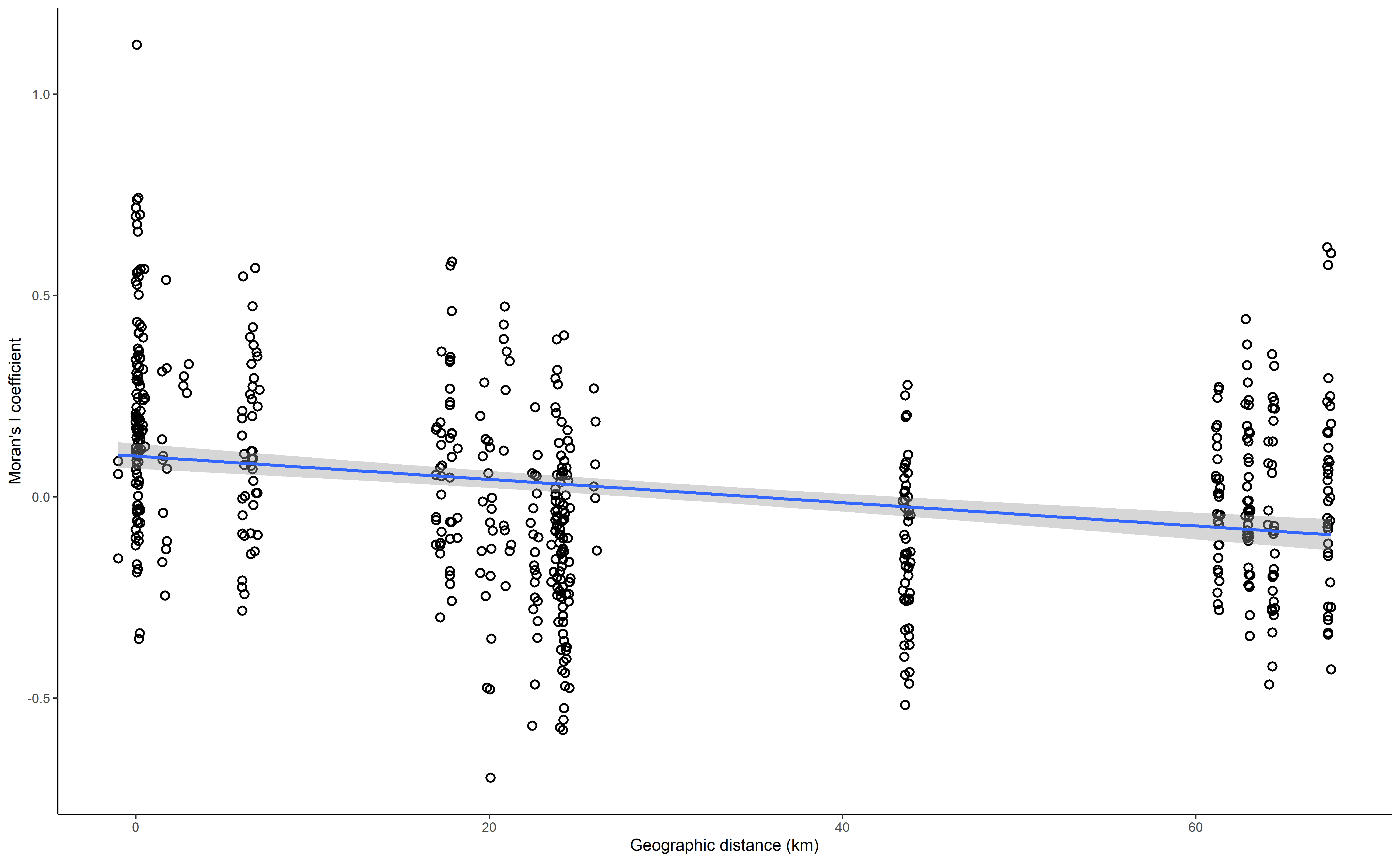 Figure S4. Isolation-by-distance as measured by Moran’s I of pairwise genetic relatedness versus the Euclidean geographic distance in kilometers.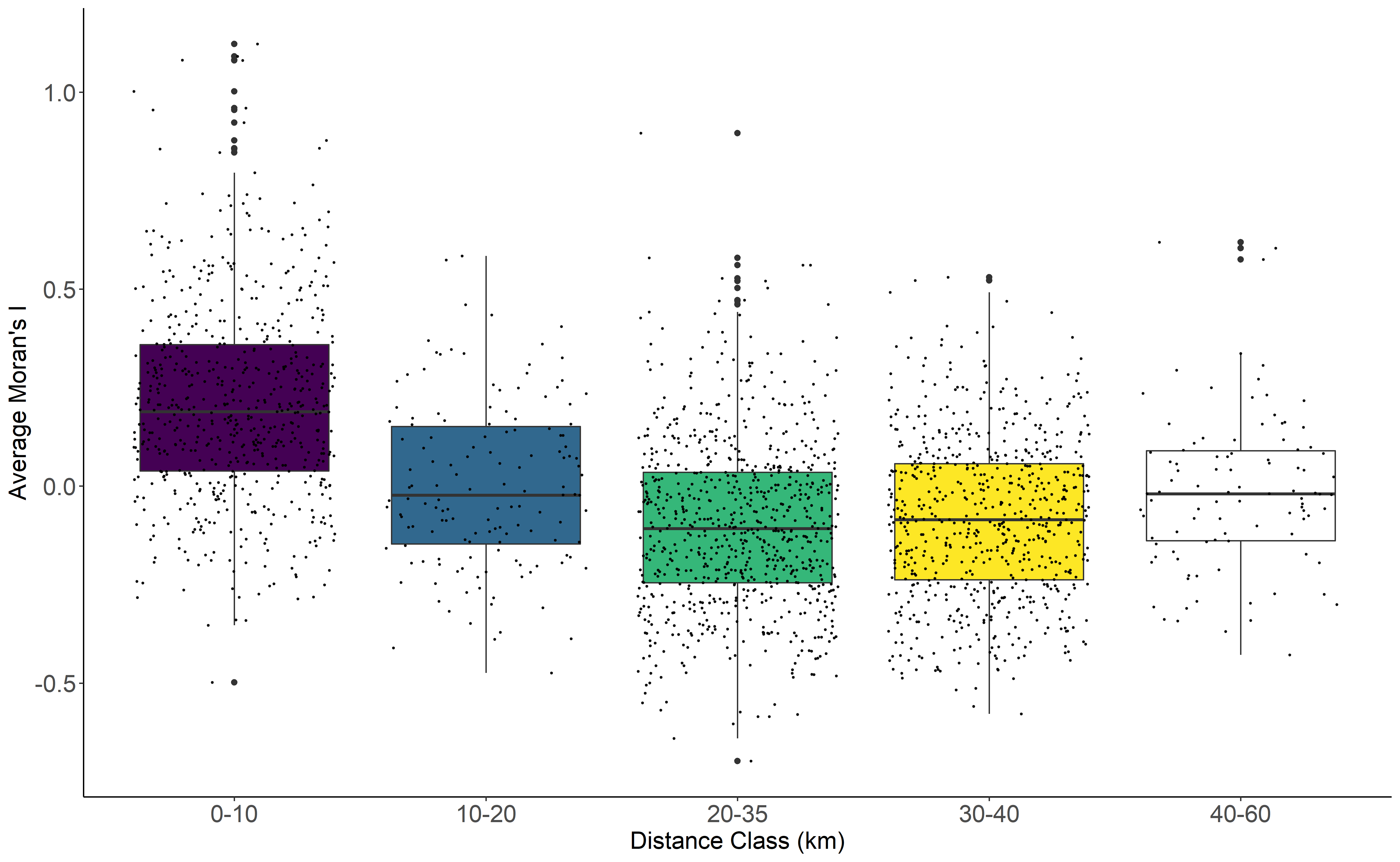 Figure S5. Spatial autocorrelation for mountain goats from four study areas in Glacier Bay National Park and Preserve, Alaska (n = 68). Moran’s I data generated from the program SPAGeDi.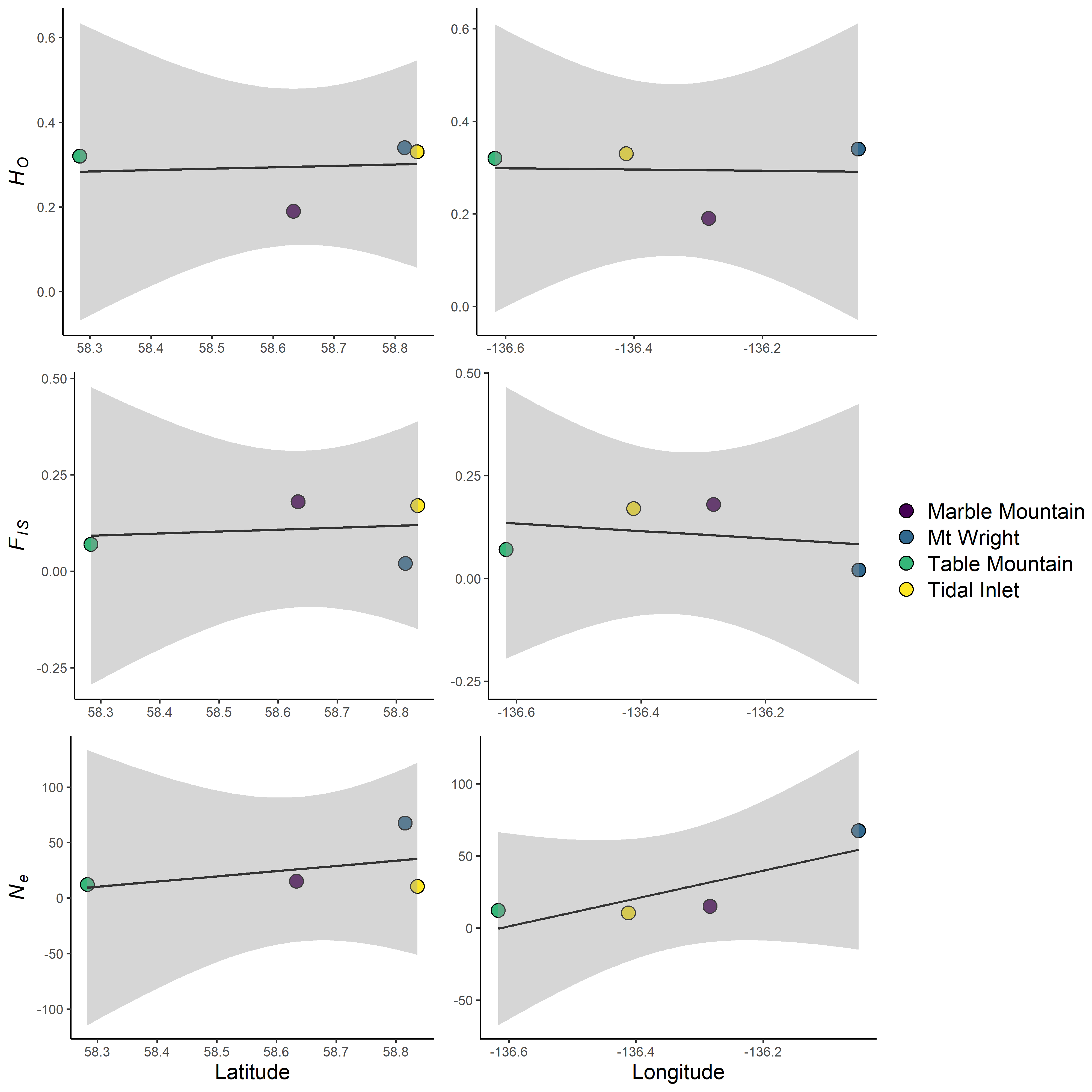 Figure S6. Latitude and longitude plotted against FIS, HO, and Ne for mountain goat subpopulations in Glacier Bay National Park, Alaska. Sampling areas are indicated by color. 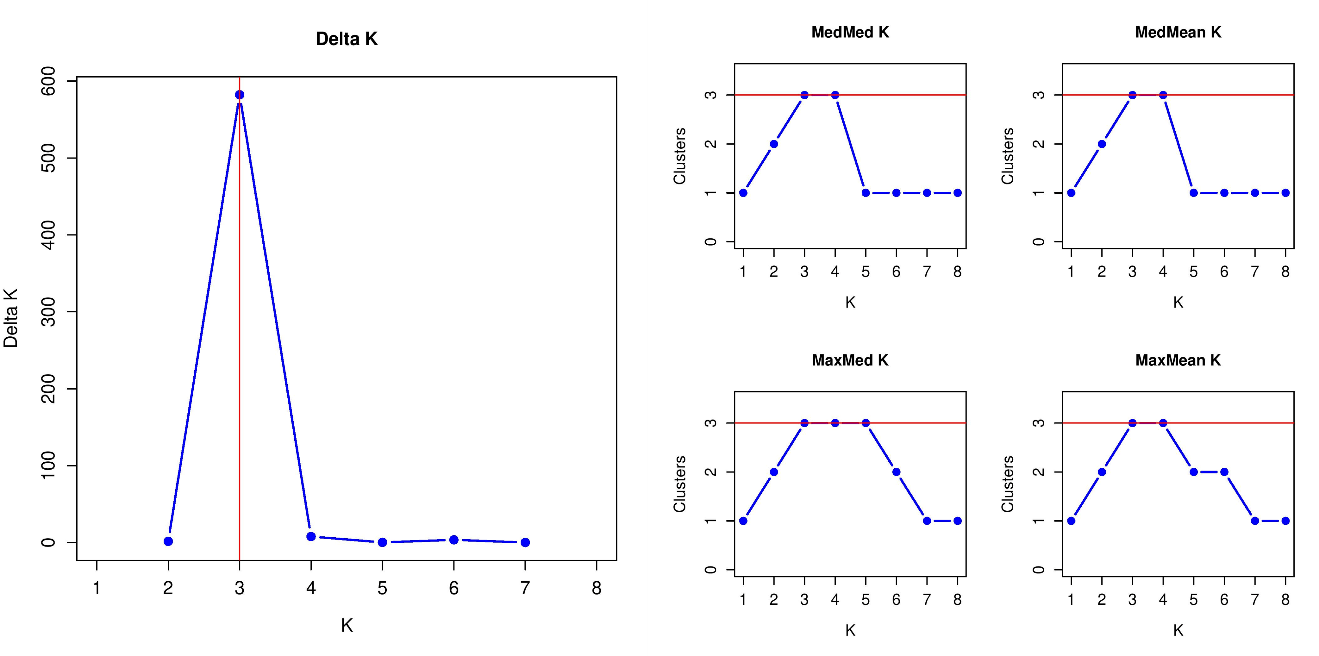 Figure S7. The number of subpopulations of mountain goats in Glacier Bay National Park and Preserve, Alaska according to the Evanno et al. (2005) and Puechmaille (2016) methods.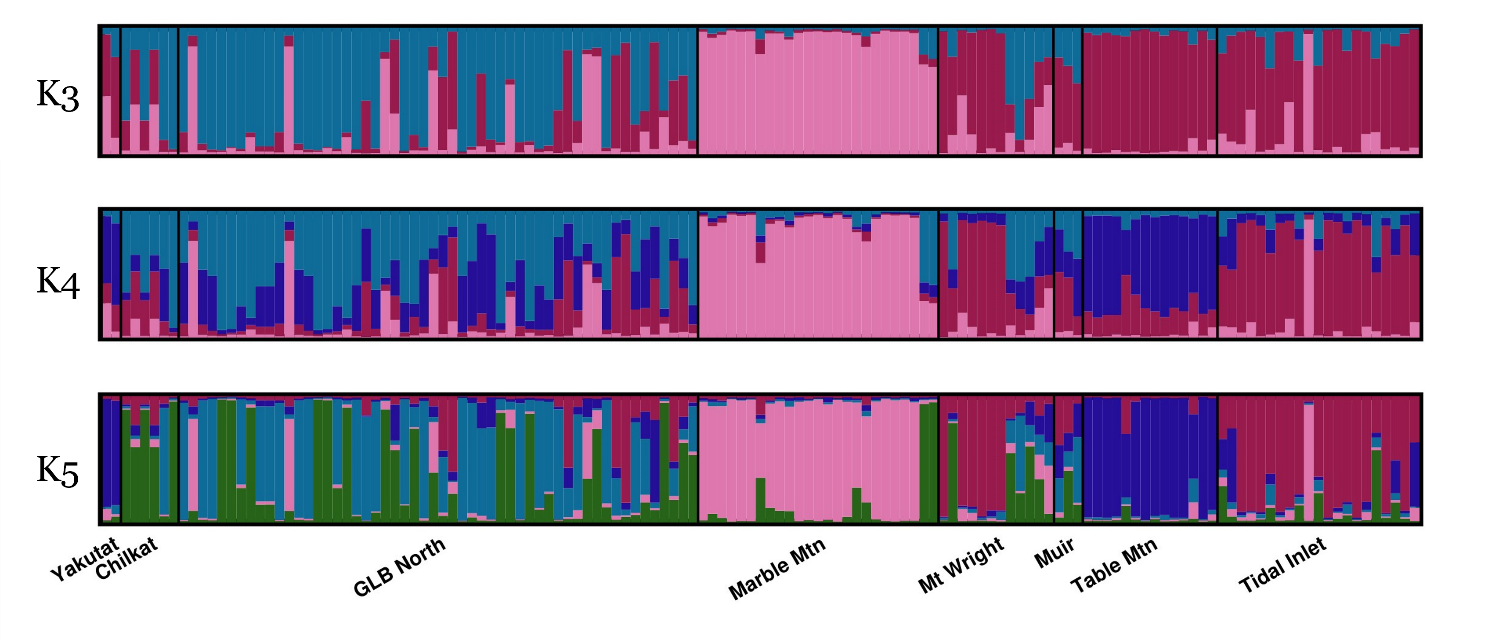 Figure S8. STRUCTURE plots for K = 2, K = 3, and K = 4 for mountain goat samples (n = 137) across eight locations in and around Glacier Bay National Park and Preserve, Alaska. Marble Mtn. Mt.Wright, Table Mtn, and Tidal Inlet are the four focal study areas within Glacier Bay National Park and Preserve.Sampling AreaK1K2K3K4K5Yakutat0.000.000.001.000.00Chilkat0.830.000.170.000.00GLB0.320.040.520.020.10Marble Mtn0.080.920.000.000.00Mt. Wright0.300.000.100.000.60Muir0.000.001.000.000.00Table Mtn0.000.000.001.000.00Tidal Inlet0.050.050.000.100.80Admixed0.410.160.380.260.33VariableDescriptionPercent contributionPermutation importanceBIO1*Annual Mean Temperature3.513.0BIO2*Mean Diurnal Range (Mean of monthly (max temp - min temp))3.310.0BIO3*Isothermality (BIO2/BIO7) (×100)10.70.1BIO4*Temperature Seasonality (standard deviation ×100)2.48.6BIO5Max Temperature of Warmest Month--BIO6Min Temperature of Coldest Month--BIO7Temperature Annual Range (BIO5-BIO6)--BIO8*Mean Temperature of Wettest Quarter4.40.4BIO9*Mean Temperature of Driest Quarter7.011.8BIO10*Mean Temperature of Warmest Quarter2.38.2BIO11*Mean Temperature of Coldest Quarter9.55.2BIO12Annual Precipitation--BIO13*Precipitation of Wettest Month2.76.0BIO14*Precipitation of Driest Month9.624.2BIO15*Precipitation Seasonality (Coefficient of Variation)14.14.3BIO16Precipitation of Wettest Quarter--BIO17Precipitation of Driest Quarter--BIO18Precipitation of Warmest Quarter--BIO19*Precipitation of Coldest Quarter4.04.0Heat Load Index*Measure of incident radiation based off slope and aspect0.70.1Landcover*Vegetation type and landcover25.42.8ModelR2Pgenetic ~ euclidean0.2170.001genetic ~ LCP0.0010.001euclidean ~ LCP0.0020.113genetic ~ LCP + euclidean0.2170.001